身分證背面黏貼位置標籤樣式及大小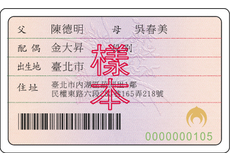 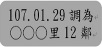 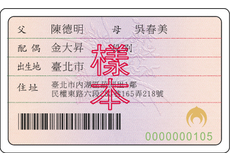 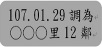 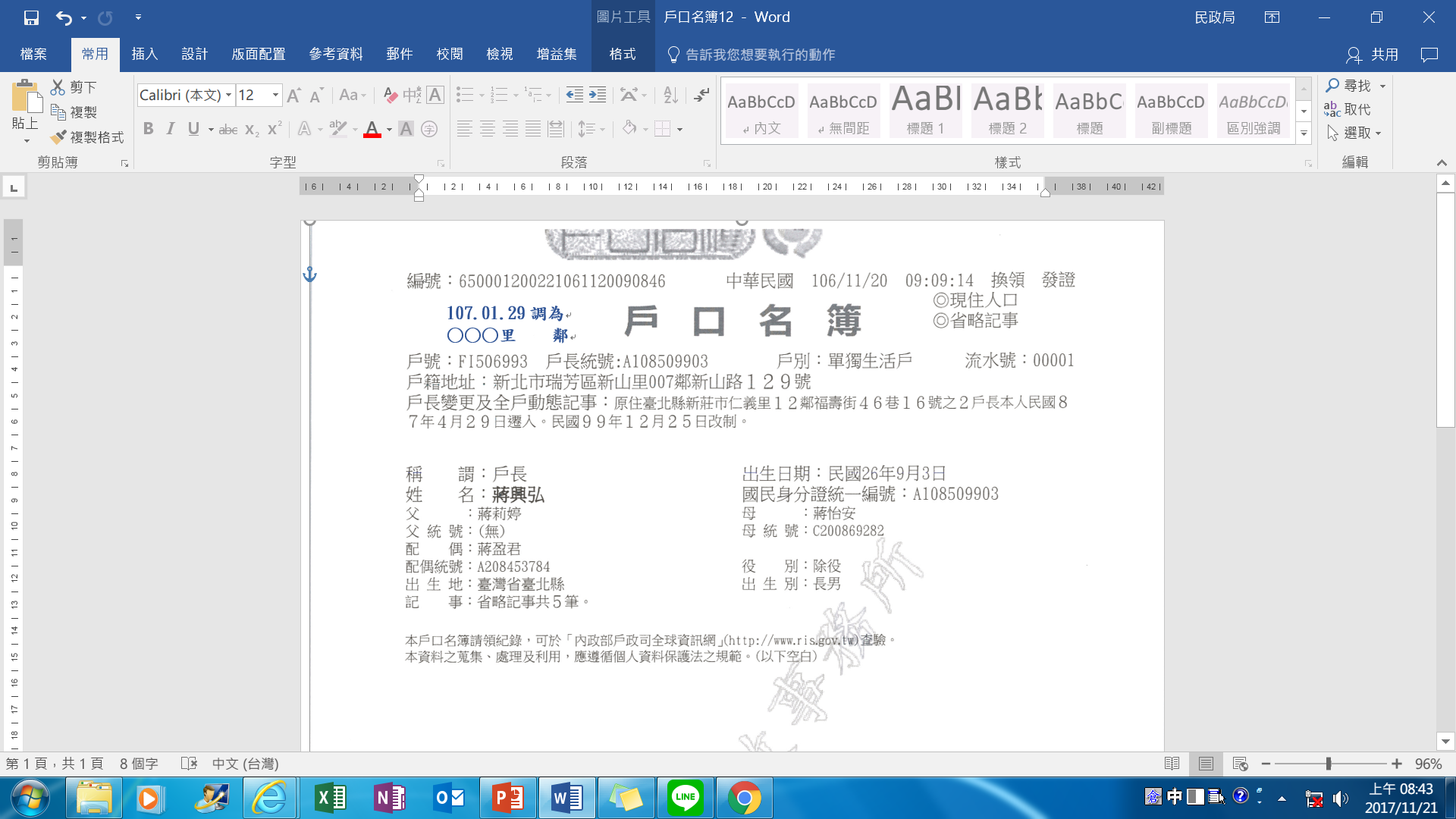 